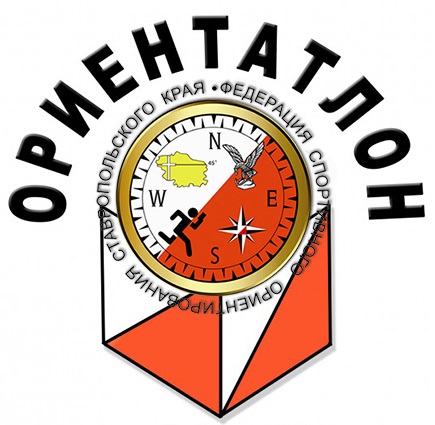 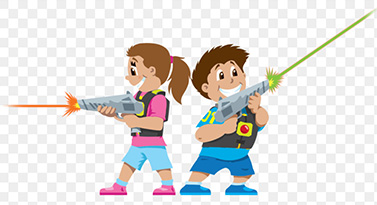 Открытая тренировка ФСО СК«Ориентатлон»Место и сроки проведения тренировки.Соревнования проводятся в г. Железноводск, п. Иноземцево, район жд. станции Иноземцево, 25 марта 2020 г. 2. Организаторы тренировки.- Федерация спортивного ориентирования Ставропольского края. Главный судья: Колечкин А. С.. (г. Железноводск); Главный секретарь – Супрунов С. Г. (г. Железноводск). 3. Требования к участникам и условия их допуска.Тренировка  проводятся  по  дистанциям: Большая; Средняя; Маленькая. Для участия допускаются спортсмены всех возрастных групп.4. Программа соревнований.5. Порядок прохождения дистанции.Старт по стартовой станции. Порядок старта определяется судьей старта. На карте нанесена дистанция, три круга для дистанций Большая и Средняя, два круга для Маленькой дистанции. Между смотровыми КП расположен тех. этап – огневой рубеж (стрельба по мишеням с использованием лазерного оружия) и зона штрафного круга. Участник, завершая первый круг, отмечается на первом смотровом КП подбегает к первому свободному огневому рубежу, называет свою фамилию судье, по команде приступает к стрельбе из положения стоя. Совершив 5 выстрелов, получает от судьи информацию о наличии промахов. Один промах – один штрафной круг. Длинна штрафного круга 100 метров, на нем расположен дополнительный КП, не отмеченный на карте, для счета штрафных кругов. Далее участник, при наличии промахов пробегает штрафные круги, отмечается на смотровом КП, убегает на следующий круг. Завершая дистанцию (последний круг) участник пробегает мимо огневого рубежа к финишу. После демонстрации в 10:30, в районе финиша будут расположены два пристрелочных рубежа, где участникам будет дана возможность ознакомиться с тех. этапом.6. Условия финансирования.Заявочный взнос за участие в тренировке составляет:  200 рублей для большой дистанции;150 рублей для средней дистанции; 100 рублей для маленькой дистанции.При проведении соревнований будет использована система электронной отметки SportIdent. Стоимость аренды ЧИПов 50 рублей в день, для членов ФСО СК аренда чипа включена в стартовый взнос. Подача заявок на участие. Адрес  для  предварительных  заявок:  suprunov.tankist@yandex.ru  или  он-лайн заявка  https://orgeo.ru/event/11924Заявки принимаются до 23 марта 2020 года  до 18:00.        7. Схема подъезда-подхода.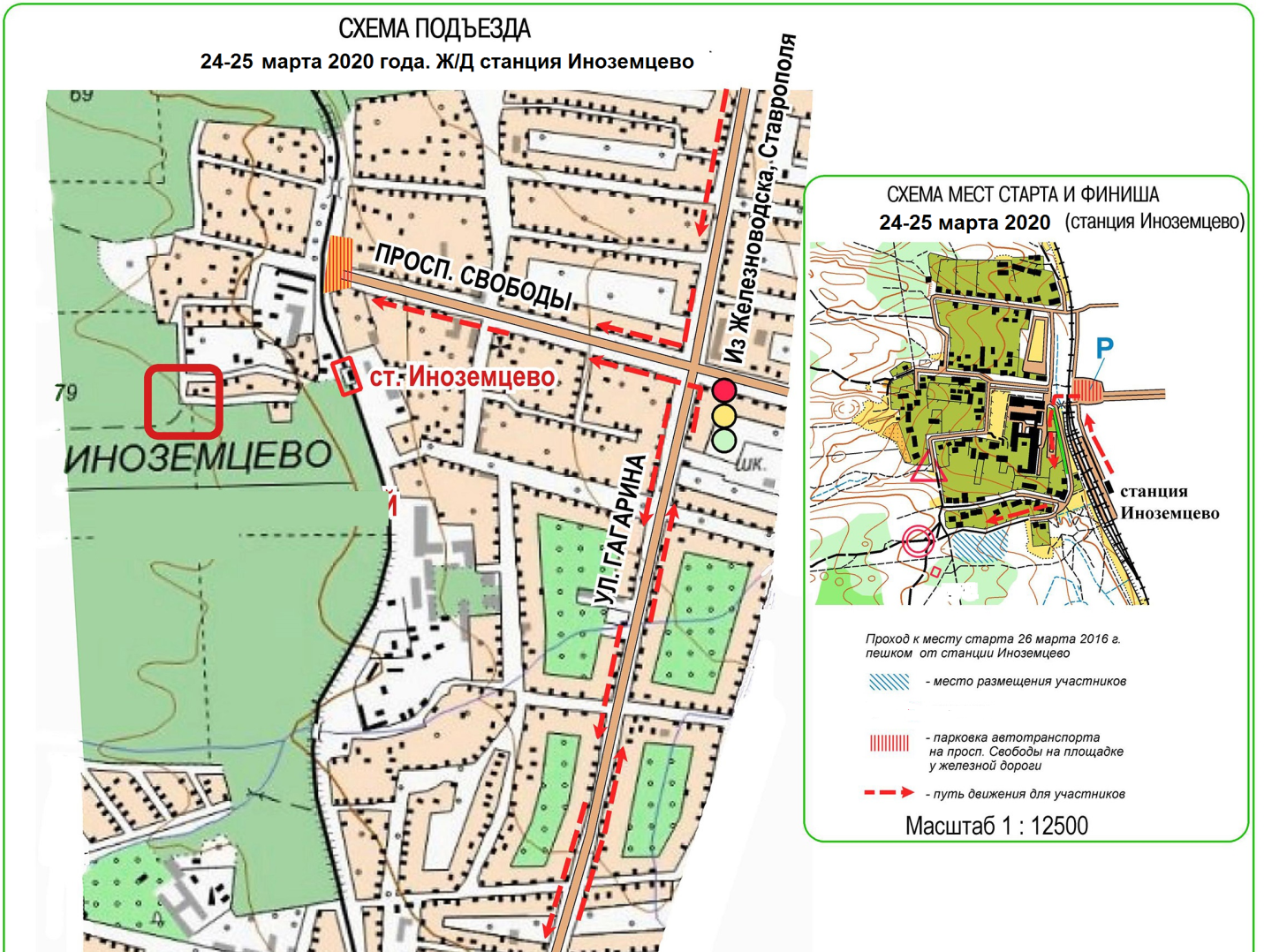 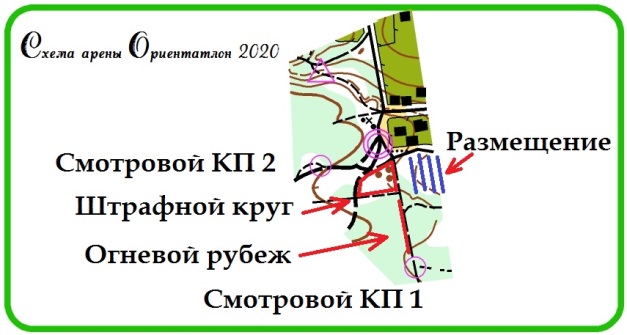 25 марта10:00 – 11:00Регистрация участниковРайон жд. ст. Иноземцево10:30 ДемонстрацияРайон жд. ст. Иноземцево11:00Открытие стартаРайон жд. ст. Иноземцево16:00  Окончание тренировки, подведение итогов.Район жд. ст. Иноземцево